Sv. Ivan Zelina,  28. travnja 2020.ODLUKAo odobrenju prodaje sezonskog voća – jagodaI.Odobrava se prodaja sezonskog voća – jagoda na području Grada Svetog Ivana Zeline  članovima Udruge proizvođača jagoda Zagrebačke županije „Jagodni prsten“, odnosno lokalnim proizvođačima jagoda, u razdoblju od 28. travnja 2020. godine do 15. lipnja 2020. godine.II.Prodavatelji, odnosno proizvođači jagoda iz točke I. ove Odluke dužni su:ishoditi od Upravnog odjela za gospodarstvo, stambeno-komunalne djelatnosti  i zaštitu okoliša Grada Svetog Ivana Zeline odobrenje o lokaciji prodaje (prodajnom mjestu)pridržavati se svih propisanih mjera Stožera civilne zaštite Republike Hrvatske u cilju sprečavanja širenja koronavirusa (jagode trebaju biti u posudicama, prekrivene folijom, a prodavatelji moraju imati zaštitne maske i rukavice).III.Ova Odluka stupa na snagu danom donošenja.NAČELNIK STOŽERA      Mario Dukarić, v.r.REPUBLIKA HRVATSKAZAGREBAČKA ŽUPANIJAGRAD SVETI IVAN ZELINASTOŽER CIVILNE ZAŠTITE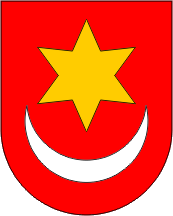 REPUBLIKA HRVATSKAZAGREBAČKA ŽUPANIJAGRAD SVETI IVAN ZELINASTOŽER CIVILNE ZAŠTITE